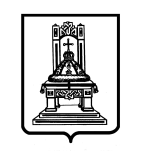 ПРАВИТЕЛЬСТВОТВЕРСКОЙ ОБЛАСТИР А С П О Р Я Ж Е Н И ЕОб отдельных вопросах изменений существенных условий государственных контрактов (контрактов), заключенных для нужд Тверской области1. Определить, что продление сроков исполнения государственных контрактов (контрактов), предметом которых является выполнение работ 
по строительству, реконструкции, капитальному ремонту, сносу объекта капитального строительства, проведение работ по сохранению объектов культурного наследия (далее – контракт), осуществляется государственными заказчиками (заказчиками) Тверской области (далее – заказчики Тверской области) только на основании предварительного одобрения Правительством Тверской области в форме распоряжения (далее – распоряжение), если при исполнении контракта возникли не зависящие от сторон контракта обстоятельства, влекущие невозможность его исполнения, при условии соблюдения положений законодательства Российской Федерации о контрактной системе в сфере закупок.2. Проект распоряжения готовится и вносится в установленном порядке в Правительство Тверской области исполнительным органом Тверской области, осуществляющим исполнительно-распорядительную деятельность 
в соответствующей сфере деятельности на основании обращений заказчиков Тверской области, содержащих следующую информацию:1) реквизиты контракта – номер, дата заключения;2) цена контракта; 3) срок исполнения обязательств по контракту;4) срок действия контракта;5) источники финансирования закупки; 6) этапы исполнения контракта;7) размер аванса;8) обеспечение исполнения контракта;9) независимая гарантия (дата выдачи, указание принципала, бенефициара и гаранта; указание основного обязательства, исполнение 
по которому обеспечивается гарантией; денежная сумма, подлежащая выплате; срок действия гарантии);10) сопровождение (банковское, казначейское или казначейское сопровождение авансовых платежей) по контракту; 11) заключенные дополнительные соглашения по контракту 
с указанием предмета дополнительных соглашений;12) стоимость исполненных поставщиком (подрядчиком, исполнителем) обязательств;13) начисление, уплата неустоек (штрафов, пеней) в связи 
с неисполнением или ненадлежащим исполнением обязательств, предусмотренных контрактом, причины неисполненных требований 
об уплате неустоек (штрафов, пеней) начисленных и предъявленных заказчиком (в случае отсутствии сведений об их уплате);14) фактическая произведенная оплата по контракту;15) обстоятельства, влекущие невозможность исполнения контракта.3. Настоящее распоряжение вступает в силу со дня его подписания.Губернатор Тверской области                                                                               И.М. Руденя 09.04.2024№ 370-рп        г. Тверь